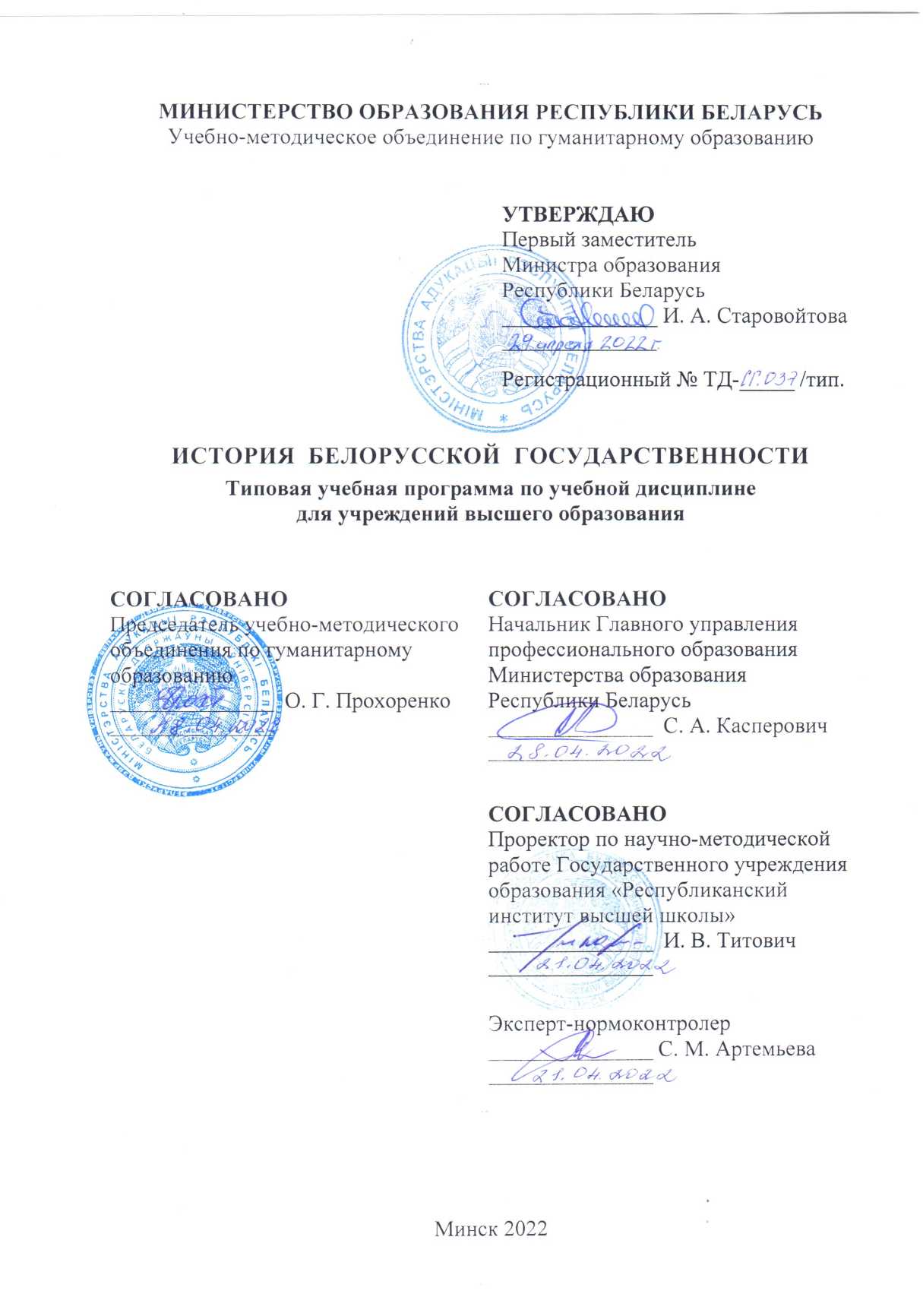 СОСТАВИТЕЛИ:П.И. Бригадин – директор Института бизнеса БГУ Белорусского государственного университета, доктор исторических наук, профессор; В. Ф. Гигин – председатель правления республиканского государственно-общественного объединения «Белорусское общество «Знание», кандидат исторических наук, доцент;А.Г. Кохановский – декан исторического факультета Белорусского государственного университета, доктор исторических наук, профессор; И.А. Марзалюк – председатель Постоянной комиссии Палаты представителей Национального собрания Республики Беларусь по образованию, культуре и науке, член-корреспондент НАН Беларуси, доктор исторических наук, профессор;С.Н. Ходин – заведующий кафедрой источниковедения исторического факультета Белорусского государственного университета, доктор исторических наук, профессор;А.В. Бурачонок – заместитель декана по учебной работе и образовательным инновациям исторического факультета Белорусского государственного университета, кандидат исторических наук, доцент.РЕЦЕНЗЕНТЫ:Кафедра истории Беларуси, археологии и специальных исторических дисциплин учреждения образования «Гродненский государственный университет имени Янки Купалы» (протокол № 2 от 16.02.2022);В.В. Данилович – ректор Академии управления при Президенте Республики Беларусь, кандидат исторических наук, доцент.РЕКОМЕНДОВАНА К УТВЕРЖДЕНИЮ В КАЧЕСТВЕ ТИПОВОЙ:Кафедрой истории Беларуси нового и новейшего времени Белорусского государственного университета (протокол № 8 от 30.12.2021);Научно-методическим советом Белорусского государственного университета (протокол № 3 от 06.01.2022).Учебно-методическим объединением по гуманитарному образованию (протокол № 2 от 17.02.2022).Ответственный за редакцию: И.А. МарзалюкОтветственный за выпуск: С.Н. ХодинПОЯСНИТЕЛЬНАЯ ЗАПИСКАТиповая учебная программа по учебной дисциплине «История белорусской государственности» предназначена для реализации на І ступени высшего образования в рамках цикла социально-гуманитарных дисциплин для студентов первых курсов всех специальностей высшего образования 
(за исключением профильных специальностей). Изучение данной учебной дисциплины ориентировано на формирование устойчивых представлений об историческом прошлом и направлениях дальнейшего развития белорусского государства.Характерными чертами учебной дисциплины «История белорусской государственности» являются ее междисциплинарность и акцент на концептуальные знания по истории развития государственных институтов, неотъемлемые атрибуты белорусской государственности, формирование практико-ориентированных умений. Учебная дисциплина отражает системный подход к истории формирования и развития различных этапов белорусской государственности, их эволюцию с учетом внутренних факторов и глобальных процессов.Программа составлена с учетом многолетнего опыта преподавания учебной дисциплины «История Беларуси в контексте европейской цивилизации» в учреждениях высшего образования, наработок сотрудников Института истории НАН Беларуси по проблемы истории белорусской государственности, достижений отечественных и зарубежных ученых. Формирование содержания учебной дисциплины «История белорусской государственности» осуществлено исходя из объема знаний, полученного в учреждениях общего среднего образования. В основу программы положен проблемно-хронологический подход, позволяющий сконцентрировать внимание на наиболее значимых исторических явлениях и проблемах истории белорусской государственности и исключить дублирование школьного курса истории. В программе выдержан принцип «разумной достаточности» относительно предлагаемого студентам информационного и научно-теоретического материала. Тематика лекционных и практических занятий несет в себе значительный идейно-политический потенциал, оставаясь при этом в границах академической традиции.Лекции раскрывают основные проблемы по каждой теме. Семинарские занятия проводятся по темам, которые требуют закрепления теоретических знаний, полученных на лекциях и в результате самостоятельной работы над учебным материалом.Цель учебной дисциплины «История белорусской государственности» – формирование обоснованной патриотической позиции.В рамках поставленной цели задачи дисциплины состоят в следующем: – формирование системы знаний об истории белорусской государственности и развитие умений осмысливать события и явления действительности в тесной взаимосвязи прошлого, настоящего и будущего;– создание устойчивого представления об историческом пути и целях дальнейшего развития белорусского государства;– развитие навыков аргументированно и четко формулировать свою позицию по актуальным вопросам политической, социально-экономической и культурной сфер.В результате освоения учебной дисциплины обучающийся должен:знать:– методологические основы и периодизацию истории белорусской государственности; – ключевые категории, связанные с историей и государственным строительством Республики Беларусь;– характеристики конституционного строя Республики Беларусь; – этапы формирования белорусской нации;– историко-ретроспективные и современные характеристики культурно-цивилизационного развития Беларуси;уметь:– формулировать и аргументировать основные идеи и ценности белорусской модели развития; – применять полученные знания в практической учебной и профессиональной сферах;– характеризовать атрибутивные черты белорусской нации;– анализировать основные факты и события в истории белорусской государственности, давать им оценку;владеть:– базовыми научно-теоретическими знаниями для решения теоретических и практических задач;– системным и сравнительным анализом;– исследовательскими навыками;– междисциплинарным подходом при решении проблем. Общие требования к формированию универсальных компетенций выпускника определяются следующими принципами:гуманизации как приоритетного принципа образования, обеспечивающего личностно-ориентированный характер образовательного процесса и творческую самореализацию выпускника;фундаментальности, которая способствует ориентации содержания дисциплин социально-гуманитарного цикла на выявление сущностных оснований и связей между разнообразными процессами окружающего мира, естественными и гуманитарными знаниями;компетентностного подхода, формирующего систему требований к организации образовательного процесса, направленных на повышение роли самостоятельной работы студентов, моделирующего социально-профессиональные проблемы и пути их решения, что обеспечивает формирование у выпускников умения действовать в изменяющихся жизненных обстоятельствах;социально-личностной подготовки, основанной на единстве духовности, гражданственности и социальной активности личности, которая осознает свою неразрывность с прошлым, настоящим и будущим Беларуси и действует в интересах её развития и защиты;междисциплинарности и интегративности социально-гуманитарного образования, реализация которого обеспечивает целостность изучения гуманитарного знания и его взаимосвязь с социальным контекстом будущей профессиональной деятельности выпускника.Освоение учебной дисциплины «История белорусской государственности» должно обеспечить формирование следующих универсальных компетенций: уметь анализировать процессы государственного строительства в разные исторические периоды, определять социально-политическое значение исторических событий, личностей, артефактов и символов для современной белорусской государственности;обладать качествами патриотизма и гражданственности;быть способным формировать свою собственную точку зрения на изучаемый процесс (явление);владеть системным и сравнительным анализом;владеть междисциплинарным подходом при решении проблем. Изучение учебной дисциплины «История белорусской государственности» рассчитано на 108 часов, из них 54 аудиторных. Примерное распределение аудиторных часов по видам занятий: лекции – 36 часов, семинарские занятия – 18 часов. Трудоемкость учебной дисциплины составляет 3 зачетные единицы.В качестве формы текущей аттестации предусматривается экзамен.ПРИМЕРНЫЙ ТЕМАТИЧЕСКИЙ ПЛАНСодержание учебного материалаРаздел 1. Основные этапы развития белорусской государственностиТема 1.1. Введение в учебную дисциплинуГосударство как основной политический институт. Понятие государственности. Независимость и суверенитет. Нация и государство. Этапы становления и развития белорусской государственности. Источники по истории белорусской государственности.Тема 1.2. Первые государственные образования на территории БеларусиРаннефеодальные государственные образования на белорусских землях. Древняя Русь. Общие черты и особенности развития Полоцкого и Туровского княжеств. Крещение Руси как фактор цивилизационного выбора. Феодальная раздробленность. Место восточнославянских земель в системе средневековых международных отношений.Тема 1.3. Великое княжество Литовское – полиэтничное феодальное государство Восточной ЕвропыПричины и основные концепции возникновения ВКЛ. Расширение территории ВКЛ. Объединение белорусских земель в составе ВКЛ. Борьба за объединение Руси. Отношения с Орденом и Золотой Ордой. Роль белорусских земель в ВКЛ. Кревская уния и вестернизация социально-политических институтов. Магдебургское право.Правовое и политическое значение Люблинской унии. Положение белорусских земель в составе Речи Посполитой. Полонизация как фактор политической, культурной и общественной жизни. «Шляхетская демократия» и ее влияние на развитие государства. Отношения с соседями и ослабление Речи Посполитой.Тема 1.4. Беларусь в составе Российской империиРазделы Речи Посполитой. Русификация и деполонизация. Вопрос государственности в общественно-политической жизни Беларуси первой половины ХІХ в. Восстания 1830–1831 и 1863–1864 гг. на территории Беларуси. Экономическое развитие белорусских земель. Западнорусизм и краевость. Формирование белорусской национальной идеи. Журнал «Гомон» и деятельность белорусских народников. Революционные события 1905–1907 гг. в Беларуси. «Наша ніва» и белорусская национальная идея в начале ХХ в.Тема 1.5. Национально-государственное строительство в 1917–1941 гг.Первая мировая война на белорусских землях. Активизация национального движения в годы Первой мировой войны. Революции 1917 г. и белорусский вопрос. Всебелорусский съезд 1917 г. Провозглашение БНР.  Белнацком и его роль в создании ССРБ. ЛитБелССР. Польско-советская война и второе провозглашение ССРБ. Подписание Рижского мирного договора и его последствия для белорусской государственности. Формирование Союза советских социалистических республик (СССР). Реализация национально-государственной модели развития. Создание индустриально-аграрной республики. Формирование границ и административно-территориальное устройство БССР в 1919–1939 гг. Противоречия развития социально-культурной сферы в 1930-е гг. в БССР. Достижения и трагедии советской эпохи.Тема 1.6. Великая Отечественная война – ключевое событие новейшей историиПричины Второй мировой войны. Воссоединение Западной Беларуси с БССР. Нападение нацистской Германии на СССР. Оккупационный режим в Беларуси. Немецко-фашистский геноцид и демографические потери Беларуси в войне. Холокост. Размах и значение партизанского и подпольного движения в Беларуси. Участие белорусов в ключевых сражениях Великой Отечественной войны. Освобождение Беларуси. Белорусская стратегическая наступательная операция «Багратион». Вклад белорусского народа в Победу. Великая Отечественная война в исторической памяти белорусов.Тема 1.7. Восстановление и послевоенная модернизация БССРБССР – страна-учредительница ООН. Попытки демократизации общественно-политической жизни во второй половине 1950-х – первой половине 1960-х гг. Нарастание застойных явлений в 1970-е – первой половине 1980-х гг. Общественно-политические процессы в БССР на рубеже 80–90-х гг. ХХ в.Тема 1.8. Этапы развития независимой Республики БеларусьРаспад СССР и его причины. Политический и хозяйственный кризис первых лет независимости. Принятие Конституции и первые выборы Президента Республики Беларусь. Референдумы 1995, 1996, 2004 годов и их влияние на стабилизацию обстановки в стране. Особенности общественно-политического развития в начале ХХІ в. Современные достижения белорусского государства.Раздел 2. Основы государственного устройства Республики БеларусьТема 2.1. Конституция как основной закон государстваФормирование правовых традиций в Беларуси. «Русская правда» и Статуты ВКЛ. Советские конституции 1919, 1927, 1937, 1978 годов. Значение Декларации о государственном суверенитете 27 июля 1990 г. Признание принципов Всеобщей декларации прав человека. Конституция 15 марта 1994 г. и характер внесенных в нее изменений. Человек, его права, свободы и гарантии их реализации как высшая ценность и цель общества и государства, провозглашенная Конституцией. Иерархия нормативно-правовых актов.Тема 2.2. Президент Республики БеларусьРазвитие института главы государства в отечественной истории. Особенности монархической формы правления в исторической ретроспективе. Специфика организации высшего руководства страны в советское время. Президентская республика – выбор белорусского народа. Порядок выборов Президента. Функции и полномочия главы государства как гаранта соблюдения Конституции, прав и свобод граждан. Президент – Главнокомандующий Вооруженных Сил Республики Беларусь.Тема 2.3. Правительство как высший орган исполнительной власти Исторические формы исполнительной власти в Беларуси. Чины княжеской администрации в Древней Руси. Основные должностные лица центрального аппарата в ВКЛ. Появление министерской формы организации исполнительной власти. Белорусы на высших государственных должностях в Российской империи. Совет Народных Комиссаров и дальнейшее развитие исполнительной власти в советское время. Функции и задачи современного правительства. Структура Правительства Республики Беларусь. Премьер-министр.Тема 2.4. Законодательная и судебная ветви властиПредпарламентские формы представительства: вече и сеймы. Белорусские депутаты в Государственных думах Российской империи. Советская форма народного представительства: ЦИК и Верховный Совет. Национальное собрание – двухпалатный парламент в суверенной Беларуси. Структура и функции Совета Республики и Палаты представителей.Исторические формы судебных органов в отечественной истории. Виды и полномочия современных судов в Республике Беларусь. Верховный и Конституционный суды. Порядок подбора и назначения судей.Тема 2.5. Регионы БеларусиИсторические формы административно-территориального деления на белорусских землях: удельные княжества, воеводства и поветы, губернии, уезды, волости, районы, округа, области. Современное административно-территориальное деление Республики Беларусь. Функции и полномочия местного управления и самоуправления.Тема 2.6. Политические партии и общественные объединенияИсторическая ретроспектива развития политических партий и общественных объединений в Беларуси. Переход от однопартийной системы к многопартийности. Нормативно-правовая база деятельности партий и общественных объединений. Типологизация политических партий и общественных объединений в Республике Беларусь. Их роль в развитии общества и государства.Раздел 3. Беларусь на стыке культур и цивилизацийТема 3.1. Этногенез белорусов и происхождение названия «Беларусь»Основные гипотезы о происхождении белорусов. Этапы формирования белорусской нации. Факторы, повлиявшие на генезис и дальнейшее развитие. Белорусы в мире, диаспора.Белая Русь – Белоруссия – Беларусь. Версии происхождения названия.Языковая политика. Билингвизм – характерная черта современной белорусской нации. Исторические примеры двуязычия.Тема 3.2. Народы и религии БеларусиИстория формирования основных этнических групп в Беларуси. Этнический состав современной Беларуси.	Краткая история конфессий в Беларуси. Конфессиональный состав населения. Принципы государственной политики в конфессиональной сфере.Тема 3.3. Государственные символы БеларусиЗначение Гимна, Герба и Флага для государственности. Историческая символика на белорусских землях. Вариативность символики в других странах. История и символическое значение Государственного Флага. Государственный Герб и его смысловая трактовка. Государственный Гимн – музыкальное отражение государственной традиции.Государственные праздники Республики Беларусь и их значение.Тема 3.4. Социально-экономическая модель современной БеларусиПредпосылки формирования белорусской модели социально-экономического развития. Основные факторы современного экономического развития Беларуси. Государство для народа – главный принцип отечественной социально-экономической модели. Всебелорусские народные собрания. Программы социально-экономического развития Республики Беларусь. Основные показатели развития отечественной экономики.Тема 3.5. Беларусь в геополитическом пространствеГеополитический фактор формирования белорусской государственности. Характеристика современного геополитического положения Беларуси. Многовекторность внешней политики. Россия и Китай – стратегические партнеры Беларуси. Ближняя и дальняя дуга международных отношений. Беларусь в интеграционных сообществах. Союзное государство России и Беларуси.ИНФОРМАЦИОННО-МЕТОДИЧЕСКАЯ ЧАСТЬОсновная литератураЛукашенко, А. Г. Исторический выбор Беларуси : Лекция Президента Республики Беларусь в Белорусском государственном университете, Минск, 14 марта 2003 г. – Минск : БГУ, 2003. – 45, [2] с. Вялікая Айчынная вайна савецкага народа (у кантэксце Другой сусветнай вайны): вучэб. дапаможік для студэнтаў устаноў, якія забяспечваюць атрыманне выш. адукацыі / А. А. Каваленя і інш. – Мінск : Выд. цэнтр Беларус. дзярж. ун-та, 2004. – 278, [1] с.Геноцид белорусского народа = Genocide of the Belarusian people: информационно-аналитические материалы и документы / Генеральная прокуратура Республики Беларусь; под общей редакцией А. И. Шведа. – Минск: Беларусь, 2022. – 175 с.Гісторыя беларускай дзяржаўнасці ў канцы XVIII – пачатку XX ст.: у 2 кн. / НАН Беларусі, Ін-т гісторыі. – Мінск : Беларуская навука, 2011–2012. – 2 т.Гісторыя Беларусі: У 2 ч. Ч. 1. Са старажытных часоў да кан. XVІІІ ст. : Курс лекцый / І. П. Крэнь, І. І. Коўкель, С. В. Марозава [і інш.]. – Мінск : РІВШ БДУ, 2000. – 656 с.Гісторыя Беларусі: У 2 ч. Ч. 2. ХІХ–ХХ стст. : Курс лекцый / П. І. Брыгадзін, У. Ф. Ладысеў, П. І. Зялінскі [і інш.]. – Мінск : РІВШ БДУ, 2002. – 656 с.Гісторыя Беларусі ў кантэксце еўрапейскай цывілізацыі : вучэб. дапаможнік для студэнтаў вышэйшых навучальных устаноў / П. І. Брыгадзін. – Мінск : ДІКСТ БДУ, 2015. – 287 с.Доўнар, Т. І. Гісторыя дзяржавы і права Беларусі / Т. І. Доўнар. – 3-е выд. – Мінск : Амалфея, 2009. – 399 с.История Беларуси: Учеб. пособие: В 2 ч. Ч. 2. / Я. И. Трещенок, А. А. Воробьев, Н. М. Пурышева и др. Могилев, 2005.История белорусской государственности : в 5 т. / Нац. акад. наук Беларуси, Ин-т истории ; [редкол.: А. А. Коваленя (гл. ред.) и др.]. – Минск : Беларус. навука, 2018–2020. – 5 т.Основы идеологии белорусского государства : учеб. пособие для студентов учреждений высшего образования / В. А. Мельник. – 3-е изд., исправленное. – Минск : Вышэйшая школа, 2013. – 342, [1] с. Канфесіі на Беларусі, канец XVIII – XX ст.  / В. В. Грыгор’ева [і інш.]; навук. рэд. У.І. Навіцкі. – Мінск : Экаперспектыва, 1998. – 340 с.Трещенок Я. И. История Беларуси: Учеб. пособие. Ч. 1. Досоветский период. Могилев, 2003.Дополнительная литератураАбдзіраловіч, I. Адвечным шляхам: дасьледзіны беларускага сьветагляду / I. Абдзіраловіч. – Мінск,1993. Василевич, Г. А. Конституция Республики Беларусь. Научно-практический комментарий / Г. А. Василевич. – Минск, 2005. – 486 с.Валлерстайн, И. Анализ мировых систем и ситуация в современном мире / И. Валлерстайн. – СПб., 2001.Васілевіч, Р. А. Гісторыя канстытуцыйнага права Беларусі / Р. А. Васілевіч, Т. І. Доўнар, І. А. Юхо. – Мінск : Права і эканоміка, 2001. – 362 с.Вішнеўская, І. У. Гісторыя палітычнай і прававой думкі Беларусі на мяжы еўрапейскіх цывілізацый (ІХ – пачатак ХХІ ст.): манаграфія /
І. У. Вішнеўская. – Мінск, 2008. – 296 с.Вішнеўскі, А. Ф. Гісторыя дзяржавы і права Беларусі ў дакументах і матэрыялах (са старажытных часоў да нашых дзён): вучэб. дапаможнік / А. Ф. Вішнеўскі, Я. А. Юхо; пад рэд. А. Ф. Вішнеўскага; Міністэрства ўнутраных спраў Рэспублікі Беларусь. Акадэмія МУС. – Мінск, 2003. – 319 с.Вклад белорусского народа в Победу в Великой Отечественной войне / А. М. Литвин [и др.] ; редкол.: А. А. Коваленя (гл. ред.) [и др.]. – 2-е изд.  – Минск : Беларуская навука, 2016. – 495 с.Гісторыя Беларусі і сусветная цывілізацыя: дапаможнік для студэнтаў прыродазнаўчых факультэтаў / А. Г. Каханоўскі і інш. – Мінск : БДУ, 2008. – 311 с.Гісторыя палітычнай і прававой думкі Беларусі / В.Ф. Шалькевіч. – Мінск : Маладзёжнае навуковае супрацоўніцтва, 2002. – 248 с.Грамадска-палітычнае жыццё ў Беларусі, 1772–1917 гг. / А. У. Унучак [і інш.]; рэдкал.: В. В. Даніловіч (гал. рэд.) [і інш.] ; Нац. акад. навук Беларусі, Ін-т гісторыі. – Мінск: Беларуская навука, 2018. – 573 с.Доўнар, Т. І. Канстытуцыйнае права Беларусі феадальнага перыяду (па Статутах Вялікага княства Літоўскага 1529, 1566, 1588) / Т. І. Доўнар. – Мінск : БДУ, 2001. – 76 с.Доўнар, Т. І. Развіццё асноўных інстытутаў грамадзянскага і крымінальнага права Беларусі ў XV–XVI стагоддзях / Т. І. Доўнар. – Мінск : Пропилеи, 2000. – 224 с.Зялінскі, П. І. Гісторыя Беларусі (1917–1945): дапаможнік / П. І. Зялінскі, У. К. Коршук, У. Ф. Ладысеў. – Мінск : БДУ, 2012. – 270, [1] с.Канфесійны фактар у сацыяльным развіцці Беларусі (канец XVIII – пачатак ХХ ст.) / В. В. Яноўская [і інш.]. – Мінск: Беларуская навука, 2015. – 496 с.Каханоўскі, А. Г. Гісторыя Беларусі другой паловы ХІХ – пачатку ХХ ст. / А. Г. Каханоўскі ; Беларус. дзярж. ун-т. – Мінск : БДУ, 2017. – 251 с.Круталевич, В. А. История Беларуси : становление национальной державности (1917–1922 гг.) / В. А. Круталевич. – 2-е изд., доп. – Минск : Право и экономика, 2003. – 585, [3] с.Ладысеў, У. Ф. Паміж Усходам і Захадам: станаўленне дзяржаўнасці і тэрытарыяльнай цэласнасці Беларусі (1917–1939 гг.) / У. Ф. Ладысеў, П. І. Брыгадзін. – Мінск : БДУ, 2003. – 307 с.Лыч, Л. М. Гісторыя культуры Беларусі / Л. М. Лыч, У. І. Навіцкі. – 3-е выд., дапоўн. – Мінск : Современная школа, 2008. – 510 с. Малиновский, В. И. История белорусской государственности : Учеб. пособие для студентов вузов, слушателей системы последипломного образования / В.И. Малиновский. – Минск : Беларусь, 2003 – 199 с.Марзалюк, І. А. Людзi даўняй Беларусi : этнаканфесiйныя i сацыякультурныя стэрэатыпы (X–XVIII стст.) / І. А. Марзалюк. – Магілёў : МДУ, 2003. – 321, [1] с.Марзалюк, І. А. Этнічны і канфесійны свет беларускага горада, XVI–XVIII стст.: (этнаканфесійны склад насельніцтва, этнічныя і канфесійныя стэрэатыпы беларускіх гараджан) / I. А. Марзалюк. – Магілёў : МДУ, 2007. – 162, [2] с.Нарыс гісторыі беларускай дзяржаўнасці : XX стагоддзе / М. П. Касцюк і інш. – Мінск : Беларуская навука, 2008. – 614, [1] с.Освобождение Беларуси, 1943–1944. / ред. кол. И. И. Басик, А. А. Каваленя [и др.] – Минск : Беларуская навука, 2014. – 944 с.Падокшын, С. А. Унія. Дзяржаўнасць. Культура (філасофска-гістарычны аналіз) / С. А. Падокшын. – Мінск : Беларуская навука, 1998. – 111 с.Проблемы формирования белорусской государственности в ХХ – начале XXI века: избранные труды Н. С. Сташкевича / под науч. редак. А. Н. Данилова, В. С. Кошелева. – Минск : РИВШ, 2012. – 240 с.Сільчанка, М. У. Паходжанне дзяржавы і права: вучэб. дапаможнік / М. У. Сільчанка. – Мінск : Тэсей, 2005. – 144 с.Снапкоўскі, У. Е. Гісторыя знешняй палітыкі Беларусі : вучэб. дапаможнік : у 2 ч. / У. Е. Снапкоўскі. – Мінск: БДУ, 2004.Становление и развитие белорусской государственности / А. Г. Кохановский и др. – Минск : Белорусский государственный университет, 2011. – 42, [2] с.Турук, Ф. Ф. Белорусское движение / Ф. Ф. Турук. – М.: Госиздат, 1921. – 143 с.Шаланда, А. І. Сімвалы і гербы зямель Беларусі ў Х-ХVІІІ стст. : геральдычна-сфрагістычныя нарысы / А. І. Шаланда. – 2-е выд. – Мінск : Беларус. навука, 2012. – 182 с.Юхо, Я. А. Кароткі нарыс дзяржавы і права Беларусі / Я. А. Юхо. – Мінск: Универсітэцкае, 1992. – 270 с.Яковчук, В. И. Теория и практика государственного управления: история развития: пособие / В. И. Яковчук. – Минск: Акад. упр. при Президенте Республики Беларусь, 2016. – 164 с.ПЕРЕЧЕНЬ РЕКОМЕНДУЕМЫХ СРЕДСТВ ДИАГНОСТИКИТекущий контроль осуществляется путем оценки знаний и активности студентов на семинарских занятиях посредством рубежных контрольных мероприятий в форме текущего тестирования, коллоквиумов, контрольных работ и рефератов/эссе. Выполнение заданий является обязательным для всех студентов. Основным средством диагностики усвоения знаний и овладения необходимыми компетенциями по учебной дисциплине «История белорусской государственности» является проверка заданий разнообразного типа (репродуктивных, реконструктивных, вариативных), выполняемых в рамках часов, отводимых на семинарские занятия, контрольные работы, тестирование. Для диагностики могут использоваться собеседование, письменная работа (реферат, эссе), творческое задание, фронтальный опрос на лекциях и семинарских занятиях, коллоквиумы и другие формы контроля.Рефераты целесообразно использовать для обобщения и систематизации учебного материала. В процессе подготовки реферата студент мобилизует и актуализирует имеющиеся умения, приобретает самостоятельно новые знания, необходимые для раскрытия темы, сопоставляя разные позиции и точки зрения. При оценивании реферата необходимо обратить внимание на содержание, последовательность изложения, соответствие и полноту раскрытия темы, самостоятельность суждений.ПРИМЕРНАЯ ТЕМАТИКА СЕМИНАРСКИХ ЗАНЯТИЙСеминар 1. Великое княжество Литовское – полиэтничное феодальное государство Восточной Европы.Семинар 2. Беларусь в составе Российской империи.Семинар 3. Национально-государственное строительство в ХХ веке.Семинар 4. Великая Отечественная война – ключевое событие новейшей истории.Семинар 5. Этапы развития независимой Республики Беларусь.Семинар 6. Президент Республики Беларусь.Семинар 7. Политические партии и общественные объединения.Семинар 8. Этногенез белорусов и происхождение названия «Беларусь».Семинар 9. Социально-экономическая модель современной Беларуси.ПРИМЕРНАЯ ТЕМАТИКА РЕФЕРАТОВГосударственность как социально-политический и культурный феномен.Ключевые вопросы истории белорусской государственности.Источники по истории белорусской государственности.Общие черты и особенности развития Полоцкого и Туровского княжеств.Общерусская идея и борьба за объединение Руси.Кревская уния и вестернизация социально-политических институтов.Положение белорусских земель в составе Речи Посполитой.Вопрос государственности в общественно-политической жизни Беларуси первой половины ХІХ в.«Наша ніва» и белорусская национальная идея в начале ХХ в.Активизация национального движения в годы Первой мировой войны.Первая мировая война на белорусских землях.Революции 1917 г. и белорусский вопрос.Белнацком и его роль в создании БССР.Реализация национально-государственной модели развития в 1920-е гг.Создание индустриально-аграрной республики и противоречия развития социально-культурной сферы в 1930-е гг. в БССР.Достижения и трагедии советской эпохи.Формирование территориальных границ и административно-территориального устройства БССР в 1919–1945 гг.Послевоенная модернизация в БССР.БССР – страна-учредительница ООН.Участие белорусов в ключевых сражениях Великой Отечественной войны.Освобождение Беларуси. Белорусская стратегическая наступательная операция «Багратион» – выдающееся достижение советского военного искусства. Великая Отечественная война в исторической памяти белорусов.Принятие Конституции и первые выборы Президента Республики Беларусь. Референдумы 1995, 1996, 2004 годов и их влияние на стабилизацию обстановки в стране.Формирование правовых традиций в Беларуси.Конституция как основной закон государства.Развитие института главы государства в отечественной истории.Особенности монархической формы правления.Специфика партийно-государственных взаимоотношений в советское время.Президентская республика – выбор белорусского народа.Функции и полномочия главы государства как гаранта соблюдения Конституции, прав и свобод граждан.Трансформация форм правительственной власти  в Беларуси.Функции и задачи современного правительства.Предпарламентские формы представительства: вече и сеймы.Национальное собрание как продолжение традиций двухпалатного парламента в суверенной Беларуси.Виды и полномочия современных судов в Республике Беларусь.Исторические формы административно-территориального деления на белорусских землях. Функции и полномочия местного управления и самоуправления в Республике Беларусь.Историческая ретроспектива развития политических партий и общественных объединений в Беларуси.Характеристика геополитического положения Беларуси.Беларусь в интеграционных сообществах.Значение Государственного гимна, герба и флага для государственности.Основные гипотезы о происхождении белорусов.Этнический состав современной Беларуси.Конфессиональный состав населения Беларуси.Основные факторы современного экономического развития Беларуси.№п/пНазвание разделов, темКоличество часовКоличество часовКоличество часов№п/пНазвание разделов, темВсегоАудиторныеСамостоятельная работа123451.Основные этапы развития белорусской государственности5428261.1.Введение в учебную дисциплину4221.2.Первые государственные образования на территории Беларуси4221.3.Великое княжество Литовское – полиэтничное феодальное государство Восточной Европы8441.4.Беларусь в составе Российской империи8441.5.Национально-государственное строительство в 1917–1941 гг.6421.6.Великая Отечественная война – ключевое событие новейшей истории8441.7.Восстановление и послевоенная модернизация БССР6421.8.Этапы развития независимой Республики Беларусь10462.Основы государственного устройства Республики Беларусь2612142.1.Конституция как основной закон государства4222.2.Президент Республики Беларусь6242.3.Правительство как высший орган исполнительной власти4222.4.Законодательная и судебная ветви власти4222.5.Регионы Беларуси4222.6.Политические партии и общественные объединения4223.Беларусь на стыке культур и цивилизаций2814143.1.Этногенез белорусов и происхождение названия «Беларусь»8443.2.Народы и религии Беларуси6423.3.Государственные символы Беларуси4223.4.Социально-экономическая модель современной Беларуси6243.5.Беларусь в геополитическом пространстве422Всего:1085454